Inschrijving: YES! Ik ga mee op kamp naar Harelbeke van 3/04 tem 5/04/23Vul dit in en geef af aan je leerkracht of stuur door naar Jorre (0473 52 48 01) / jorre.vandeneynde@groepintro.beMeegaan op kamp kost 30 euro.Fill in this form and give it to your teacher or send to Jorre (0473 52 48 01) / jorre.vandeneynde@groepintro.beIt costs 30 euro to join.​Voornaam & Naam:   __________________________________________________
Name & SurnameAdres: _______________________________________________________________Tel./GSM:   __________________________________________________________Tel./GSM ouder(s): _____________________________________________
Phone number parent(s)
Eten/ Food:                 0 vlees / meat                                0 vegetarisch/ vegetarianOpmerkingen: (allergieën/allergies, medicatie/medication, belangrijke zaken/important information)
____________________________________________________________________________________________________________________________________________Naam & handtekening ouder + datum
Name & autograph of parent + date: ​_______________________________________________________________​​Er mogen foto’s/video’s van mij gemaakt worden:          0 ja                0 nee
I give permission to take pictures/video’s of me:             
FAVOURITE DANCE SONG (for the party): ____________________Wat breng je mee?   What do you bring with you?PERSOONLIJK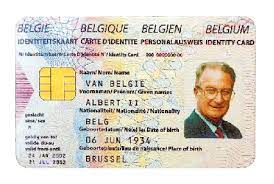 Identiteitsbewijs

Identity document        ACTIVITEITEN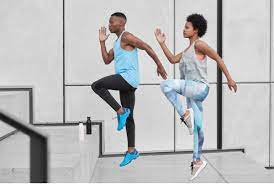 sportkledij en -schoenen 

sportswear & sports shoes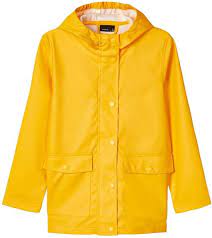 regenjas

raincoat 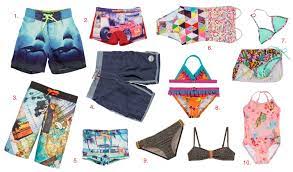 zwemkledij 

swimming clothesreservekledij/ extra clothingSLAPENhoeslaken/ fitted sheet +  slaapzak/ sleeping bag +    kussensloop/ pillowcase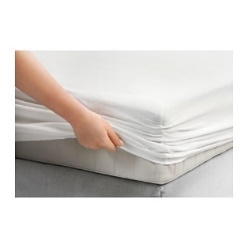 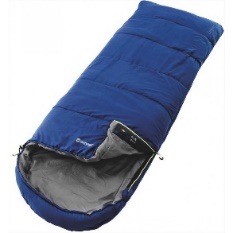 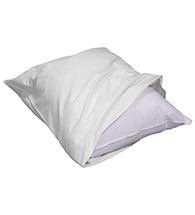 Pyjama 
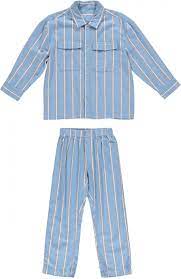 WASSEN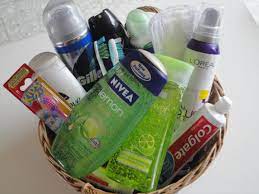 toiletzak (tandenborstel, shampoo, douchegel) 
tooth brush, soap, …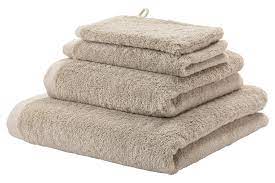 handdoek/ towelLUNCH EN DRINKEN VOOR DE 1STE DAG!
LUNCH & WATER FOR THE 1ST DAYGOED HUMEUR/ GOOD VIBES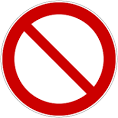 Wat breng je NIET mee?     What do you NOT bring?     Eten (behalve lunch voor de 1ste dag) / Food (except lunch 1st day)AlcoholDrugs